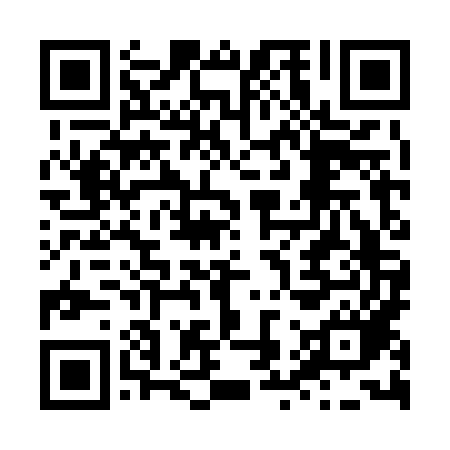 Prayer times for Jeungpyeong County, South KoreaWed 1 May 2024 - Fri 31 May 2024High Latitude Method: NonePrayer Calculation Method: Muslim World LeagueAsar Calculation Method: ShafiPrayer times provided by https://www.salahtimes.comDateDayFajrSunriseDhuhrAsrMaghribIsha1Wed3:595:3612:274:137:188:492Thu3:575:3512:274:137:198:513Fri3:565:3412:274:147:208:524Sat3:545:3312:274:147:218:535Sun3:535:3112:264:147:228:546Mon3:525:3012:264:147:238:557Tue3:505:2912:264:147:248:578Wed3:495:2812:264:147:248:589Thu3:475:2712:264:147:258:5910Fri3:465:2712:264:157:269:0011Sat3:455:2612:264:157:279:0212Sun3:445:2512:264:157:289:0313Mon3:425:2412:264:157:299:0414Tue3:415:2312:264:157:309:0515Wed3:405:2212:264:157:309:0616Thu3:395:2112:264:167:319:0817Fri3:375:2112:264:167:329:0918Sat3:365:2012:264:167:339:1019Sun3:355:1912:264:167:349:1120Mon3:345:1812:264:167:359:1221Tue3:335:1812:264:167:359:1322Wed3:325:1712:264:177:369:1523Thu3:315:1712:274:177:379:1624Fri3:305:1612:274:177:389:1725Sat3:295:1512:274:177:389:1826Sun3:285:1512:274:177:399:1927Mon3:275:1412:274:187:409:2028Tue3:265:1412:274:187:419:2129Wed3:265:1312:274:187:419:2230Thu3:255:1312:274:187:429:2331Fri3:245:1312:274:187:439:24